Der St. Cyriakusverein Mömbris e. V. 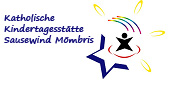 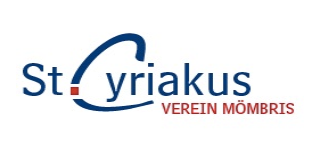 sucht zum nächstmöglichen Zeitpunkt für die Kindertagesstätte Sausewindeine pädagogische Ergänzungskraft (m/w/d) teilzeit oder vollzeitUnser Angebot für dich:Erfolgreiche Teamarbeit, gute Zusammenarbeit mit Eltern und Trägerverantwortlichen, Partizipation von Kindern und Mitarbeitern, Fortbildung, Supervision, Nutzung/Einsatz digitaler Möglichkeiten für Organisation und Pädagogik, ProjektarbeitUnser Motto: 	Es geht nicht immer darum Vieles zu tun, sondern das Richtige.Das erhoffen wir uns von dir:Freude und Motivation, wertschätzende Grundhaltung, Tatkraft, Talente- die du einbringen möchtest, Offenheit, Ehrlichkeit, Flexibilität, Für Nachfragen stehen wir gerne zur Verfügung: 06029/5849Deine Bewerbung erwarten wir an: info.sausewind@kindergarten-moembris.de oder 			St. Cyriakus-Verein Mömbris
kath. Kindertagesstätte Sausewind
Pfarrer-Wörner-Str. 3
63776 Mömbris